CURRICULUM VITAE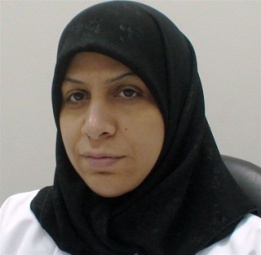 Personal Information Name:                       Kubra S. Nasser Salman Nationality:               BahrainiAddress: 	        A’Ali, Bahrain 	Contact Number:     (+973) 36662055.E-mail Address:        knasser@health.gov.bhDate of Birth:               Feb, 16 1973Marital Status:            married	Career ObjectiveMy goal is to prevent, detect and control the spread of communicable diseases locally and internationally.EducationI worked asPrimary Care Physician from 2003 until now. Head of Immunization Group 2008. Country 2nd National Focal point for the International Health Regulations since 2007 until now.Current job statusConsultant Family Physician. Head of Communicable Disease Group.Feb. 2003	Family Practice Residency Program ( ARAB Board) Dec. 2002	Family Practice Residency Program ( Irish Joint Board (FPRP))Feb. 1999	Family Practice Residency Program (FPRP)Aug. 1992 - Jun. 1997                  M.B.B.S. in Medicine & Surgery with excellent standingJul. 1997 - July. 1998	      One year Rotating InternshipSep1988- Jun 1991  	  Secondary school Certificate